PALÁCIO 1º DE NOVEMBROMENSAGEM: AO PROJETO DE DECRETO LEGISLATIVO Nº          , QUE “CONFERE À DRA. MARIA WEBER GUIMARÃES BARRETO, O DIPLOMA DE ‘CIDADÃ  ITATIBENSE’”.Senhores Vereadores:A presente propositura tem por finalidade homenagear uma salvadorense, natural de Salvador – Bahia, e que presta inestimáveis serviços à nossa cidade.É uma forma simples e singela de esta Edilidade agraciar e agradecer a pessoa tão dedicada, cuja atuação em nosso meio somente nos favorece e engrandece com seus preciosos préstimos.Trata-se da Dra. MARIA WEBER GUIMARÃES BARRETO que escolheu Itatiba como sua cidade do coração e nela fez sua história, ajudando a construir a história de tantas outras pessoas que em seu trabalho encontraram apoio e dedicação.Maria Weber Guimarães Barreto nasceu no dia 23 de março de 1982, em Slavador – Bahia. É filha de Francisco de Assis Guimarães Barreto, nascido em Monte Santo/BA e Maria Luiza Weber Barretto, nascida no Rio de Janeiro/RJ.Estudou no Colégio Antônio Vieira em Salvador, que é um colégio dos jesuítas, muito conhecido pela preocupação com causas sociais e pela formação integral da pessoa, com aulas de música e sociologia.Aos 15 anos falou para a mãe que queria estudar na Unicamp para ser cientista. Parecia um sonho distante na época, mas quando chegou a época de fazer vestibular realmente foi o que aconteceu. Passou em segundo lugar na Unicamp aos 17 anos e foi daí para frente que iniciou sua jornada em São Paulo.Logo na Unicamp começou sua primeira iniciação científica no primeiro ano de faculdade e até o final da faculdade trabalhou com modelos experimentais de mal formações fetais, com seu primeiro prêmio no Colégio Brasileiro de Cirurgiões aos 20 anos.Concluiu a faculdade em 2005 e começou sua residência de ginecologia e obstetrícia na Unicamp. Já na residência direcionou sua formação para parto humanizado e câncer de mama. Em 2009 foi para o Instituto Brasileiro de Controle do Câncer para a residência de Mastologia. Em 2010 seguiu para Milão na Itália no Instituto Europeu de Oncologia para prosseguir sua especialização.Ao retornar ao Brasil, seu marido já estava morando em Itatiba e desde então optaram por construir suas vidas aqui. Começou a trabalhar no Centro de Atenção Integral à Saúde da Mulher CAISMI) como ginecologista e mastologista. E este tem sido seu trabalho desde então, com um foco especial nas duas questões que mais ama, o câncer de mama e o parto humanizado.Juntamente com a Rede de Voluntárias de Combate ao Câncer de Itatiba (RVCC), a Dra. Maria Weber participa ativamente da Campanha Outubro Rosa, tendo analisado voluntariamente cerca de 400 exames de mamografia.É muito grata por esta cidade e principalmente pelas amizades incontáveis que aqui fez, pela sua família e pelo seu trabalho e missão.Portanto, hoje, nesse dia, é mais do que justo e merecido podermos honrar e reconhecer toda a dedicação de uma cidadã itatibense que nunca mediu esforços para fazer o seu trabalho. A você Dra. Maria Weber, nossa eterna gratidão!!! 			SALA DAS SESSÕES, em 29 de julho de 2019.LEILA BEDANIVereadora – PVPROJETO DE DECRETO LEGISLATIVO Nº EMENTA: CONFERE À DRA. MARIA WEBER GUIMARÃES BARRETO O DIPLOMA DE “CIDADÃ ITATIBENSE”.A CÂMARA MUNICIPAL DE ITATIBA APROVA:Art. 1º - A Câmara Municipal de Itatiba, em nome da população reconhecida, confere, por comprovado merecimento, à DRA. MARIA WEBER GUIMARÃES BARRETO, o Diploma de “CIDADÃ ITATIBENSE”.		Art. 2º - O respectivo diploma ser-lhe-á entregue durante a realização de sessão solene.		Art. 3º - As despesas decorrentes deste DECRETO correrão à conta de verba orçamentária própria.		Art. 4º - Este DECRETO entrará em vigor na data de sua publicação, revogadas as disposições em contrário.			SALA DAS SESSÕES, em 29 de julho de 2019.LEILA BEDANIVereadora – PV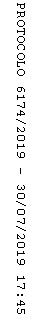 